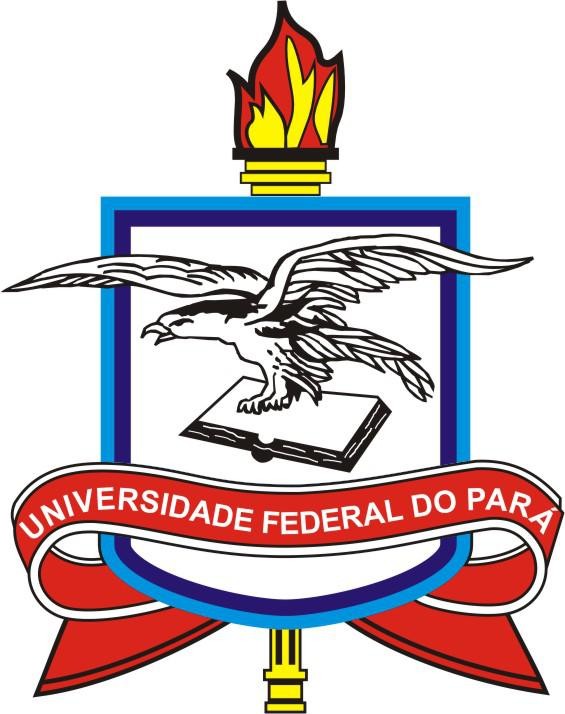 SERVIÇO PÚBLICO FEDERAL UNIVERSIDADE FEDERAL DO PARÁREQUERIMENTO DE AFASTAMENTO DE CURTA DURAÇÃO PARA CONGRESSO, CONFERÊNCIA, SEMINÁRIO, REUNIÃO, MISSÃO CIENTÍFICA OU EVENTO SIMILARCom Ônus: quando houver pagamento de passagem e/ou diária pela UFPA, CNPq, CAPES, etc Ônus limitado: quando o servidor custear sua passagem e/ou diárias                                                Natureza do evento:    Instituição:   Cidade:   País:    O art. 20 e 21 da Resolução nº 5.045/18 – Consepe UFPA, define os seguintes prazos de afastamentos: